         На основании  Постановления администрации города Кирсанова № 335 от 28 марта 2013 года  « О создании на базе муниципального бюджетного образовательного учреждения дополнительного образования детей « Центр детского творчества» ресурсного центра по профилактике детского дорожно- транспортного травматизма»  на базе Центра детского творчества создан Ресурсный центр по безопасности дорожного движения.        Поэтому в летние каникулы 2015 в пришкольных лагерях города и городских детских садах педагогами Центра детского творчества  (Кувардиной И.В., Арсентьевой Л.Ю., Червяковой Е.Н., Шараповой Г.П.) и воспитанниками театрального объединения был показан спектакль по безопасности дорожного движения  «Сказка с поворотами». Где сказочные герои – лисенок, лягушонок, колобок и цыпленок вместе с инспектором Комаровой учили правила дорожного движения, которые в доступной форме рассказывались  детям.          Охват детей – более 400 человек.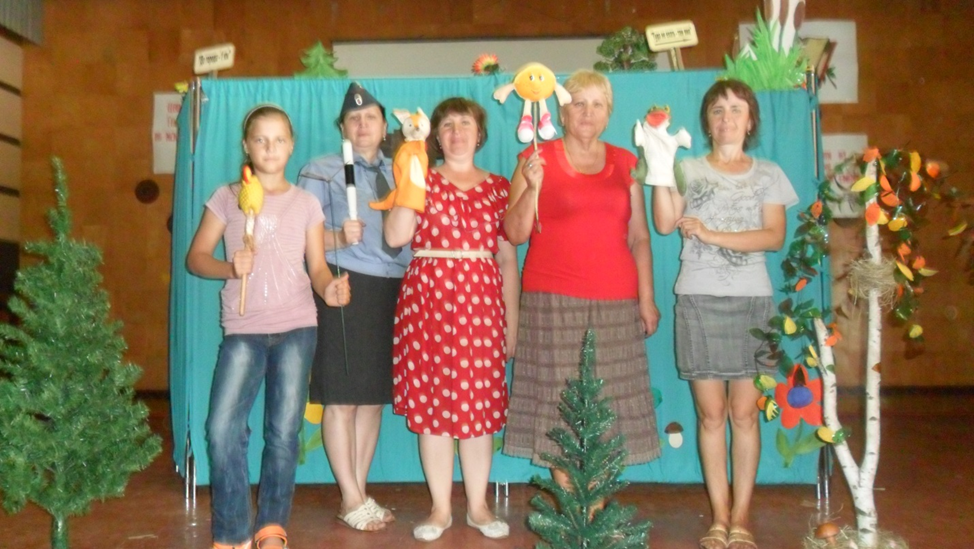 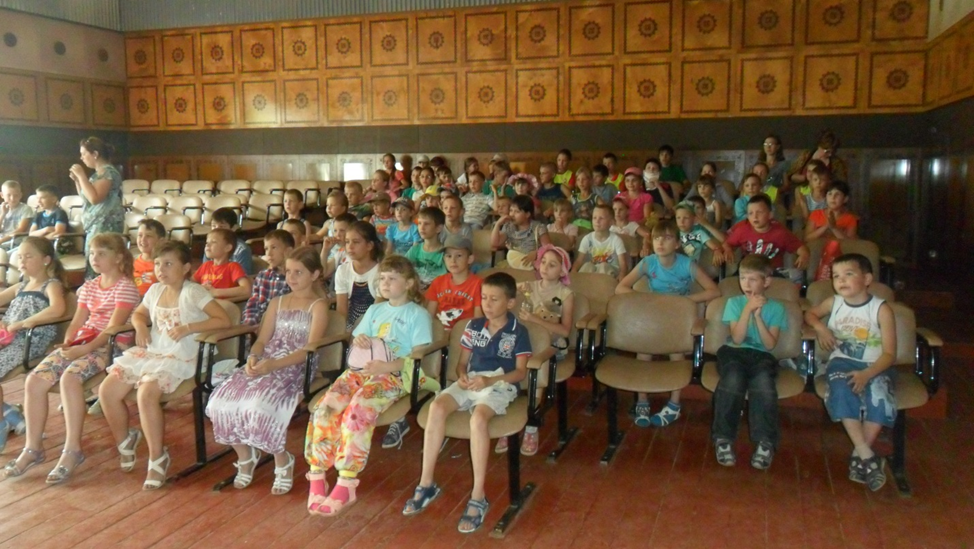 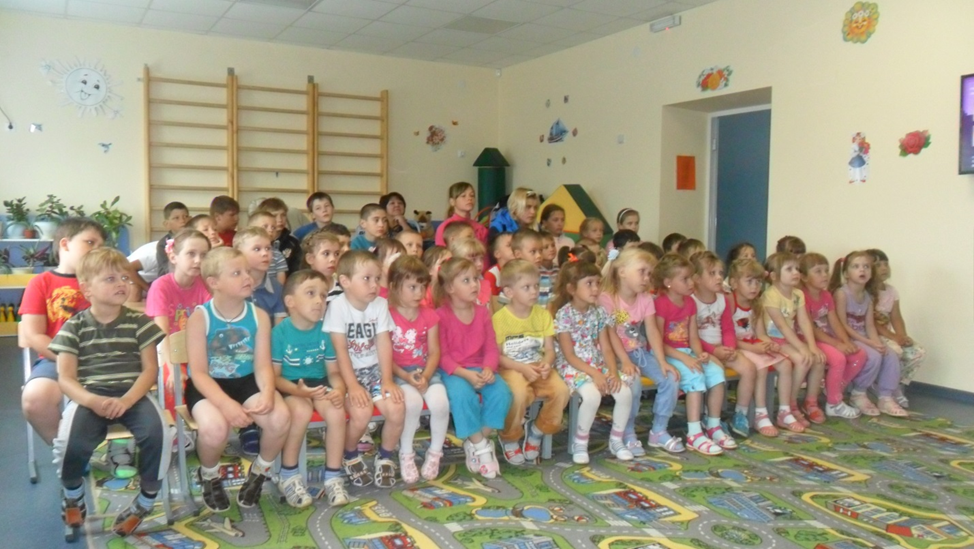 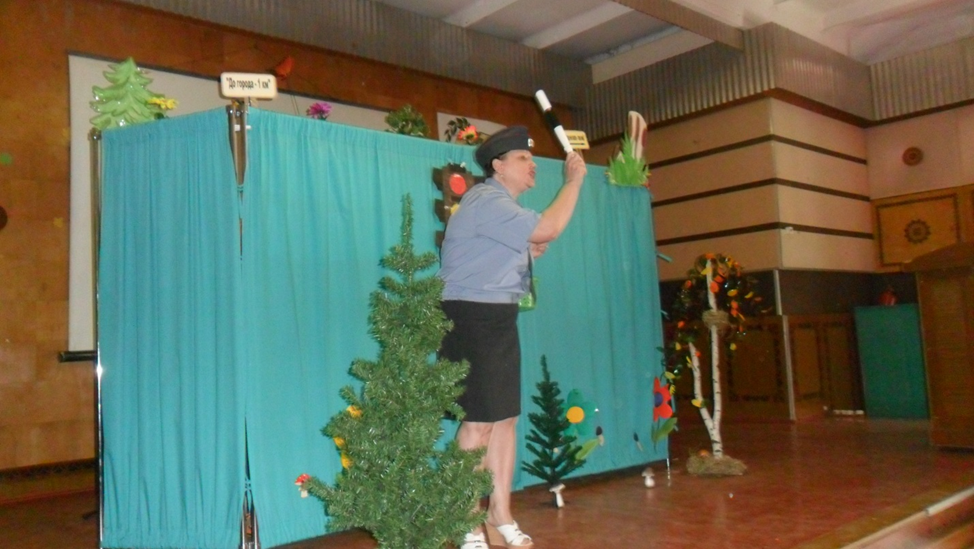 